THE ANDTEX TRAINING AND CARE ORGANISATION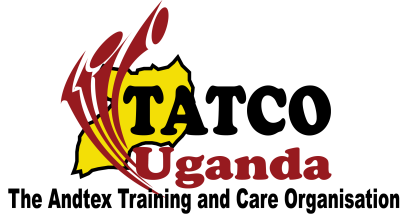 P.O.BOX 26772 KAMPALA (U)                      TEL: +256774997722      E-MAIL: tatacoug@gmail.comOur Ref:……………………..							           Date: ………………...Your Ref:……………………To Executive DirectorRE: BUILDING A MULTIPURPOSE BLOCK YOUTH SHARING AND TRAINING CENTREDear Project Coordinator TATCO Uganda is pleased to present this proposal for your review. We look forward to partnering with you and help us find funds to put up a multipurpose building block fully furnished as a sharing and study center comprising of the Origination’s offices, study rooms and gathering hall for workshops and any other community development program for the youths of Njeru Town Council and the surrounding areas in Buikwe District.TATCO Uganda has over 300 youth registered members who lack a center where to always meet for the common goals and aims.The objective of this project is Enable youth and community members to have a mind and idea sharing place where community projects and skills development are planned.During the last year, we have been piloting the Youth Engagement program with a small group of youths with talents but no skills and have seen dramatic improvements with most of them increasing their ability to showcase what is possible for them. We have seen measurable success and we are now seeking to expand our program to address the needs of all the at risk youths in Njeru Town Council. Our proposal requests for Usd$28,450 in funding to build a multipurpose building, furnish it and manage. We appreciate you in advance in taking an interest in helping us develop our community! Please send me a message or call on the address below if you require any further information or have any questions concerning this proposal.Thank you………………………………Mr. Kato AndrewExecutive DirectorThe Andtex Training and Care Organization (TATCO-Uganda)P.O.Box 26772 Kampala UgandaTel: +256774997722E-mail: tatacoug@gmail.com1.1. ORGANIZATION BACKGROUNDThe Andtex Training and Care organization (TATCO Uganda) is a Community Based Organization that was formed in 2010 and registered under the Civil Society Organizations guidelines in Buikwe and Wakiso district respectively. TATCO Uganda was registered with the mandate of providing practical skills training, set up developmental projects, get sponsorship for school going children and modernize the agricultural sector in Buikwe District. The headquarter of TATCO Uganda is located in Lugazi II Njeru Town Council in Buikwe district of UgandaAny project targeting youth skills and life development is a key priority in our work and we employ all measures to see reality happening in the community.Our Mission: To enable the community members have skills which can create for them employment, live a better life and have a spirit of togetherness.The organization is managed by experienced, skilled and people with the zeal of seeing their community transformed into a skilled, cooperative and dedicated youths, women and children who understand the day to day life changing atmosphere. 2.0 PROBLEM STATEMENTLack of a youth sharing, meeting and training center has the devastating potential to create a severe increase in crime and economic starvation. Young people have straggled with life and they need a hand that can support them through communal gathering that can equip them with constructive Knowledge and reliable Skills. It is noticed that 60% of youths in their productive years, lack direction which has contributed greatly in affecting the development and economic out-put of the country. In Uganda, youths contribute 70% to the economy of the country.Njeru Town Council is one of the biggest and populated areas in Buikwe Districts where most of the bad acts like Prostitution, theft and drug abuse is high. This is attributed to the lack of direction by parents, leaders and elders where as a community little as been done to cater for the youths problems. These youths need a place where they can gather and be talked to on how to behave in the changing society and be referenced to some of the prosperous persons in other communities as a group and organize health, wealth and social workshops for them in a one stop center with magnificent environment that suites their need.Because of this, TATCO Uganda has come up with such a project hoping that it will be somehow a long lasting solution for today and for the future generation when it comes to youth problems.3.0 PROJECT DESCRIPTION Building a Youth sharing and training center project in Njeru Town Council will comprise of setting up a multipurpose hall of about 20x40ft and 4 rooms to be used as study rooms and organisation’s office and a good washroom facility.The hall will be furnished with a platform where talented youths will be showcasing their blessing for example staging plays, music shows and any other so that their talents are developed.The facility will be electric wired, fully installed with water and with a sound system and projector which will occasionally be used in workshops, and trainings. This will be situated on a 2 acre piece of land that was donated by one of the members of the organization where current projects are being done. The project is to benefit over 500 youths directly in the first year and the number will spread as time goes because the projected activities are in line with what the youths are in need of and bringing them near to them will be a boost.4.0 PROJECT GOALS AND OBJECTIVES The Youth Sharing and Study center project has two primary objectives:Enable youth to be more capable of earning a livelihood, through appropriate and relevant connections to life and work readiness training, opportunities, market actors, and skills in an organized place and a group.Develop the donated piece of land to the organization by putting on it a permanent structure which will benefit the community and the country at large for a long period of time.To reduce on crime rate, drug abuse and unemployment among youths as they will be given chance to learn, explore and share ideas as grouped and organized members.5.0 MONITORING AND EVALUATIONThere will be a continuous process throughout the project life. Monitoring activities will be conducted to ensure harmonious coordination of the project, its operation and proper implementation. This will bring out important information upon which decisions are sought and made.Evaluation will help the project to assess the extent to which implementation is meeting the set objectives. It helps the project team to review the implementation strategies in order to improve on the project performance and better resource utilization.6.0 IMPACT INDICATORS	The proposal is designed to improve youth’s way of life and create early awareness in our project areas. Our strategies for young people will enable them access sustainable skills and empowerment. Much focus will be put on those with in and out of schools as this brings more close all the young people categories into our sustainable skills web.  Increased number of young people participating in different activities that will be always held at the center and improving on their capacity building through mainstreaming sustainable training skills in various programs. Implementation Plan: The following activities will be implemented under project areas;TATCO Uganda will continue employing community friendly approaches to reach remote areas through static and mobile advertising and mobilization campaigns. Also the approach will involve various levels of stakeholders. Each of the components of the project will be tackled technically by designing interventions that effectively and appropriately address the original youths and community problems and associated activities that can contribute to community development. It is anticipated that for the first year, there will be realization of positive thinking of the youths, reduced crimes illiteracy, prostitution, unemployment and reduced levels of dependency among young people in project district. 7.0 ACTIVITIES: 	The following activities will be implemented under this project:- Grading and leveling of the land where to build a multipurpose structure. This will be the first phase and we hope this will be done by the group members as communal work.Laying the foundation and lifting the structure using bricks and sand following the architectural work done by professional architecture and engineers to roofing stage.Furnishing of the exterior and interior by decoration and installing equipments to be used.Conducting community Mobilization on youth who are the direct beneficiary of the project skills which will include.Capacity Building: Empowering youth and creating a positive community environment and consistent in their approach, hence development of an African Child career through practical training skills. Among the roles include the following:-100 participants will be training in sustainable activities both in and out of schools.40% of Young people be empowered with life planning skills and knowledge of positive planning. Counseling: Counseling and guiding young people on various development aspects in such a way to recognize their potential skills relevant to their professional development. This will be successful through engaging and empowering parents in decision-making practices of advisory groups (such as local community improvement councils).Advocacy: Through Net-working services with other organizations like PEFO-Uganda, Creamland Education Services, St. America Vocational school, carrying out demonstration on simplicity of vocational skills sections .e.t.c Follow-up activities: Staff members will always interact with youth who have carried out the activities to meet young people to assess the changes that have occurred, guide beneficiaries in their respective activities, share with them experiences that they have met and get measures on them accordingly.Monitoring and Evaluation: This will be an ongoing activity throughout the project life and will be carried out on monthly basis. It will be carried out to access the project implementation and will help to supervise the youth community based workers. Assessed management processes will view objectives, concepts, designs and methodologies of the project; it is an international management responsibility. 8.0 SUSTAINABILITY:For the effective sustainability of the project, TATCO Uganda and project management team will find always groups willing to pay some money to use the facility for their own programs on the days that will not sabotage the project’s activities. A small fee paid by these groups and continued lobbying from local government, corporate companies and members contribution will make this project continue as planned.9.0 PROPOSED BUDGET FRAME WORKAttached as Annex 1.Exchange Rate:1USD is equivalent to 3.600/= Ugandan shillings.Project title: BUILDING A MULTIPURPOSE BLOCK YOUTH SHARING AND TRAINING CENTRE BUILDING A MULTIPURPOSE BLOCK YOUTH SHARING AND TRAINING CENTREName of organization:THE ANDTEX TRAINING AND CARE ORGANISATION (TATCO Uganda)THE ANDTEX TRAINING AND CARE ORGANISATION (TATCO Uganda)Contact address:Postal Address: P.O.BOX 26772 KAMPALA UGANDAE-mail: tatacoug@gmail.com Postal Address: P.O.BOX 26772 KAMPALA UGANDAE-mail: tatacoug@gmail.com Applicant/ Contact person:KATO ANDREWTel: (Mob) +256774997722KATO ANDREWTel: (Mob) +256774997722AREA OF OPERATIONBUIKWE  DISTRICT  BUIKWE  DISTRICT  Legal status:COMMUNITY BASED ORGANISATION  COMMUNITY BASED ORGANISATION  Project location:NJERU TOWN COUNCILProject time frame:Amount requested: $28,450 Amount requested in Ugandan shillings: 102,423,400/=  PROPOSED BUDGET FOR CONSTRUCTING A MULTIPURPOSE HALL AND FOUR ROOMS FOR TATCO UGANDA IN NJERU TOWN COUNCIL BUIKWE DISTRICT.PROPOSED BUDGET FOR CONSTRUCTING A MULTIPURPOSE HALL AND FOUR ROOMS FOR TATCO UGANDA IN NJERU TOWN COUNCIL BUIKWE DISTRICT.PROPOSED BUDGET FOR CONSTRUCTING A MULTIPURPOSE HALL AND FOUR ROOMS FOR TATCO UGANDA IN NJERU TOWN COUNCIL BUIKWE DISTRICT.PROPOSED BUDGET FOR CONSTRUCTING A MULTIPURPOSE HALL AND FOUR ROOMS FOR TATCO UGANDA IN NJERU TOWN COUNCIL BUIKWE DISTRICT.PROPOSED BUDGET FOR CONSTRUCTING A MULTIPURPOSE HALL AND FOUR ROOMS FOR TATCO UGANDA IN NJERU TOWN COUNCIL BUIKWE DISTRICT.PROPOSED BUDGET FOR CONSTRUCTING A MULTIPURPOSE HALL AND FOUR ROOMS FOR TATCO UGANDA IN NJERU TOWN COUNCIL BUIKWE DISTRICT.ITEMDESCRIPTIONUNITQTYRATE(UGX)AMOUNT{UGSH}SITE PREPARATION1Provision of general site mobilization1    300,000          300,000 2Provide and spray ant-termite treatment after back filling over site m2520        1,000          520,000 TOTAL ELEMENT NO. 1       SITE PREPARATION         820,000 SUB-STRUCTURE Excavation and Earth work 3Compound leveling for splash apron not exceeding 1.0m deep comencing from striped level.m399        6,000          594,000 4 200mm layers compound compact to the standards.m3522        6,000       3,132,000 5Load, cut, deposit, spread and level surplus excavated materials where directed on site.m3200        5,000       1,000,000 Hard cores6200mm: deposit, spread, level and compact: 50mm selected quarry dust blinding  for verendor finishingm2420      15,000       6,300,000 7Ditto sprash apron m262      15,000          930,000 Insitu sold concrete class 15/20mm aggregates (mix 1:3:6)8100mm floor bed m2147      30,000       4,410,000 9Sprash apron 75mm bedm275      30,000       2,250,000 1075 x 125mm concrete down stand m270      30,000       2,100,000 11Ramp size 5690 x 900 x 250 thick sawn form work item1    200,000          200,000 Sawn Form Work 12Edge of Bed: 75-100mm width Lm146        3,000          438,000 13Vertical sides of ramp: average 250mm wide cut to profile of ramp.Lm8        3,000            24,000 Plinth finishes 1415mm cement and sand 1:3, render: steel toweled smooth m2156      10,000       1,560,000 15Repair and apply three coats bituminous or other approved water resistant paint to: render plinth wells m2156        8,000       1,248,000 TOTAL ELEMENT NO. 2    SUB-STRUCTURE     24,186,000 ITEMDESCRIPTIONUNITQTYRATE(UGX)AMOUNTCeilling Construction1650 x 100 ceilling battens at perimeter plaggedLm180        6,500       1,170,000 17Ceilling brandering 75 x 50mm members one way set into timber truss and tie members and 50 x 50mm members at 600mm centers other wayLm426        8,000       3,408,000 18Expanded metal lath ceilling comprising of cement-sand mortar - mix 1:4 in 2 coats m290      22,000       1,980,000 19Conice: cement sand mortar                                             Mix 1:4 in 2 coarts Lm96      20,000       1,920,000 20Knot prime stop and apply one coat undercoat and two finishing coats gloss oil paint on ceilling soffit m290      30,000       2,700,000 21Ditto but connices Lm96      12,000       1,152,000 TOTAL ELEMENT NO. 5   CEILLING     12,330,000 DOORSPurpose made steel door: H Section framing and clad faced/fabricated both sides with 3mm steel plates. Complete with hinges frame and fixing lugs built into wall2245mm door and frame: size 1200 x 2400mm high over all: comprising 300mm high steel levered vent for full width, door shuter size 1000 x 2100mm high.No.10    350,000       3,500,000 Painting:23Prepare touch up primer and apply one under coat and two finishing coats of gloss oil paint: grazed metal doors m232        9,500          304,000 Supply and fix: English "Union" or other equal approved iron mongery: maching screws locks to include a set of 3 keys (price of locks to be inclusive of handles)2438mm door hooks No.10        4,500            45,000 25Steel casement locks No.5    100,000          500,000 Cement and Sand 2615mm plaster to revels: average 200 -300mm wide steel toweled smooth Lm 50      10,000          500,000 Prepare and apply three coats weather guard emulsion paint to;27Plaster surface of revels 200 -300 girth: external Lm 50        8,500          425,000 TOTAL ELEMENT NO. 6  - DOORS       3,524,000 ITEMDESCRIPTIONUNITQTYRATE(UGX)AMOUNTWINDOWSConcrete units class 25/12mm aggregates                      Mix 1:2:4 units: reinforced with 250mm wide weld mesh strip: finished fair on exposed surfaces: bedded and jointed in cement. 29325 X 75mm cill: sank, weathered and throted Lm26        5,000          130,000 30Window size 1200 x 1500mm high overall: Comprising 300mm high steel louvered vent full width.No.25    250,000       6,250,000 Iron Mongery and Matching Fixings 31Fasteners No.50      10,000          500,000 32Stays No.50      10,000          500,000 Ordinary quality clear glass and glazing 334mm glass: glazing to metal casement pannel 0.1 - 0.5mm2 with tropical glazing putty m230      25,000          750,000 Painting34Prepare touch up primer and apply one coat undercoat and two finishing coats of gloss oil paint: on metal m2172        8,000       1,376,000 35Glazed casement windows (measure flat both faces)m2128      12,000       1,536,000 36Ditto but on concrete window                                          Cills: 325 x 75mm average Lm26        7,000          182,000 Cement and Sand 3715mm plaster to revels: Average 200 -300mm wide: steel toweled smooth Lm 195      10,000       1,950,000 Prepare and apply three coats weather guard emulsion paint to;38Plaster surfaces of revels 200 -300mm wide: external Lm120        8,000          960,000 39Ditto but weather guard: internal Lm120        8,000          960,000 TOTAL ELEMENT NO. 14 (WINDOWS)     15,094,000 FLOOR FINISH Cement and Sand 4030mm screed: steel toweled smooth m2420      20,000       8,400,000 41100 x 25mm skirt: square top and curved junction at bottom Lm160      15,000       2,400,000 ITEMDESCRIPTIONUNITQTYRATE(UGX)AMOUNTPrepare and apply three coats vinyl silk emulsion paint on; 42Plaster skirt: 75 -150mm girth Lm160      15,000       2,400,000 TOTAL ELEMENT NO. 5 – FLOOR FINISH     13,200,000 WALL FINISHES External Walls4320mm thick 3 layer render to walls including Tyrolean cement and washed sand (1:2) sprayed into rendered surface m2282      18,000       5,076,000 44300 x 10mm Render skirtLm110      10,000       1,100,000 Prepare surface and apply three coats weather guard emulsion paint 45Render surface: walls m2282      12,000       3,384,000 46Apply three coats bituminous paint on skirting Lm            110            10,000 Cement/lime putty/sand 4:2:9)4715mm plaster to: walls and concrete surfaces: steel toweled smooth m2500      18,000       9,000,000 48Walls and concrete surfaces internally m2500      12,000       6,000,000 TOTAL ELEMENT NO. 7 – WALL FINISHES    24,570,000 LIGHTENING PROTECTIONSupply, install, connect and set to work the following all as described in the specificationEarthling49Inspection chamber: size 300mm x 300mm internal dimension: complete with lid.No.2    150,000          300,000 Lightening protection5025mm x 3mm copper tape Lm16      38,000          608,000 5125mm x 3mm Aluminum tape Lm14      30,000          420,000 521200mm x 20mm sold copper bond earth rod: complete with couplers and driving tipsNo.2      15,000            30,000 53Bi-metallic connector No.2      38,000            76,000 54Type A rod to clamp No.2      15,000            30,000 55Air terminals complete with tape adapter and all accessories No.2      50,000          100,000 56Supply and install MK boxes and conduits internally item1    350,000          350,000 TOTAL ELEMENT NO. 8 -   LIGHTENING PROTECTION      1,914,000 ITEMDESCRIPTIONUNITQTYRATE(UGX)AMOUNT57Sound System Installation  and furniture 27,000,00058Others 5,700,000SUMMARY TOTAL OF THE BILL1SITE PREPARATION820,0002SUB-STRUCTURE24,186,0003DOORS 3,524,0004WINDOWS 15,094,0005 FLOOR FINISH 13,200,0007WALL FINISHES24,570,0008LIGHTENING PROTECTION1,914,0009SOUND SYSTEM AND FURNISHING 27,000,00010OTHERS 5,700,000GRAND TOTAL IN UGX102,423,400/=GRAND TOTAL IN US$$28,450